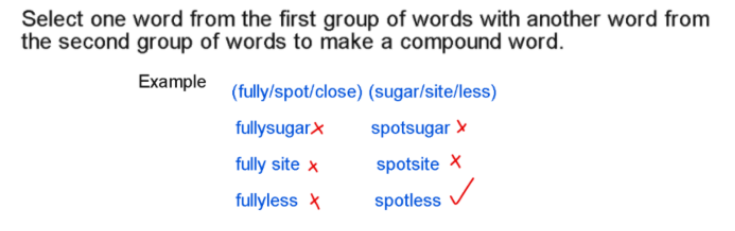  (con / ant / car)              (tip / ate / ton)		car + ton = carton  (pan / disc / on)               (all / take / over)            		disc + over = discover (band / fact / pan )          (cage / try / edge) pan + try = pantry  (jump / stop / band)        (pit / star / age)		band + age = bandage (run, track, step)             (stairs, away, stop)		run + away =  runaway (he, she, the)                   (inch, not, me)		the + me = theme (pup, sup, tar)                 (ton, pet, use)
                  	pup + pet = puppetNeed more practice? Why not try our FREE sample Online papers.https://smart-stepz.com/free-learning-resources/